ALABAMA FBLA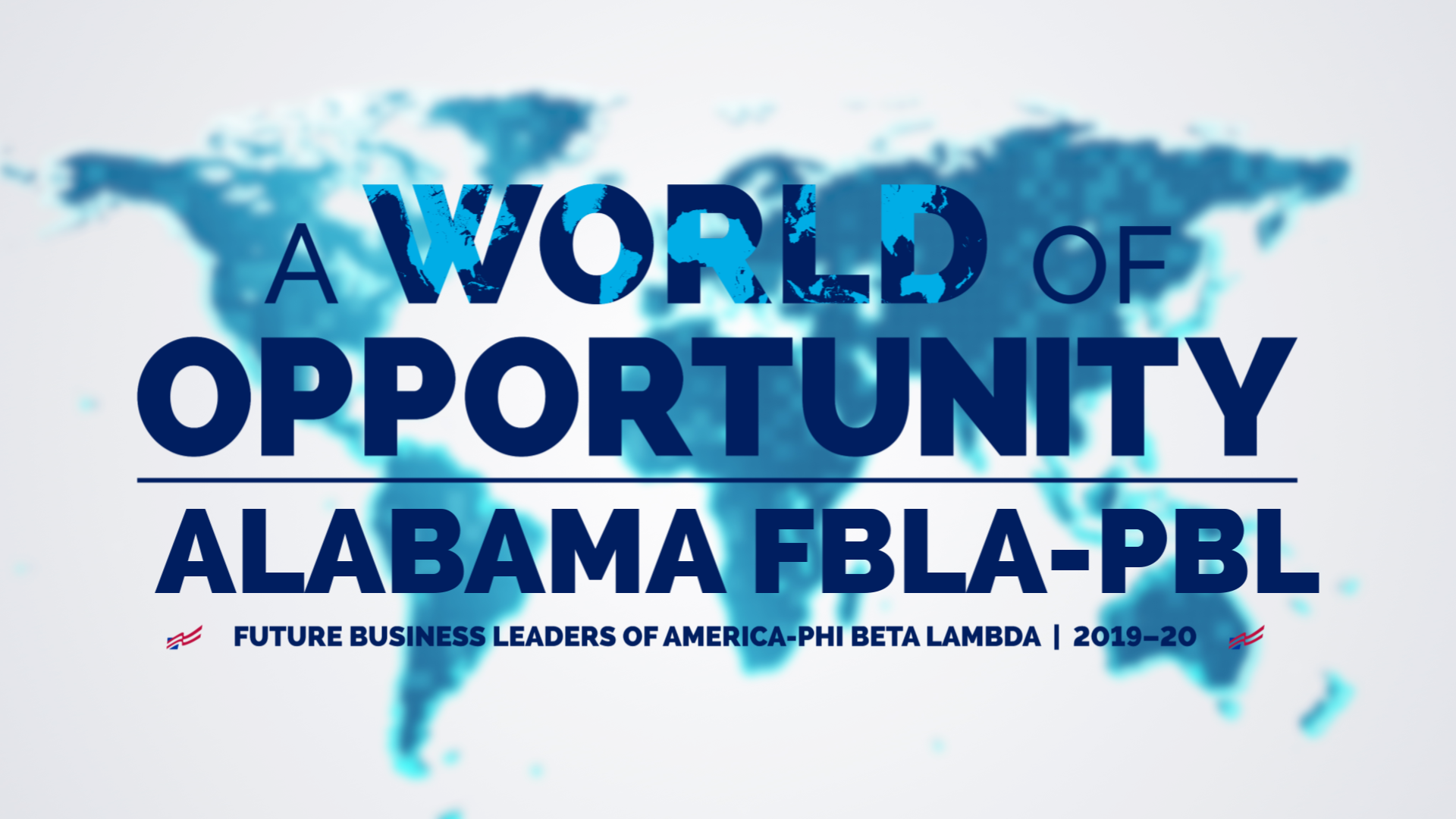 2019-2020 High SchoolBlueprint for SuccessFuture Business Leaders of America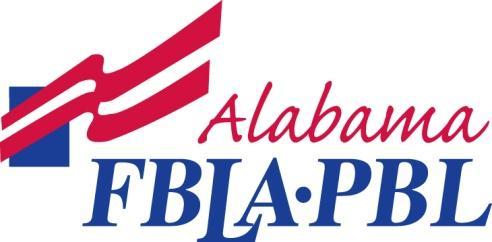 Alabama ChapterBelow is the 2019-2020 Alabama FBLA Blueprint for Success.  The goal of the Blueprint for Success is to encourage active chapters, help local chapters develop their programs of work, and assist chapters and members in achieving recognition and awards at the state and national level.  The Blueprint for Success is aligned with the FBLA Creed.  Chapters and members achieve recognition for their work in various ways:Alabama Blueprint for Success—a chapter can be recognized in an Achievement, Excellence, or Outstanding category.  Criteria for these levels are detailed under Blueprint Guidelines.  National FBLA Outstanding Chapter Recognition Award — codes N1 – N31 in the Outstanding Chapter column in the tables below indicate steps toward this level of recognition.National Business Achievement Awards (individual member awards) — codes F1 – F25, B1 – B30, L1 – L24, and A1 – A27 in the Business Achievement Awards column in the tables below indicate steps toward attaining this level of recognition.Please do not hesitate to contact your District Vice President with any questions regarding completion of the Blueprint for Success.  Thank you in advance for your dedication in making Alabama FBLA the best.  We are looking forward to a successful 2019-2020 year.In order to receive updates, text the keyword @bamafbla to 81010 to join “Remind”. “Remind” is a communication platform that does not collect personal cellphone numbers. Note:  The above tasks fulfill the requirements for the Alabama Blueprint; however, additional requirements exist for the recognition as a National Outstanding Chapter, Business Achievement Awards, and Community Service Awards.**This form must be in the state office no later than March 2, 2020.**TO: 	 Alabama Future Business Leaders of America Chapter Advisers FROM:  Lisa Weeks, State FBLA Adviser Ella Kate Brooks, State President; Pamela McTier, State Officer Adviser Ja’Kya Carpenter, State Secretary; Alicia Cook, State Officer Adviser Maggie Jones, District 1 VP; Monique Lawrence, State Officer Adviser Sean Smith, District 2 VP; Roslyn Evans, State Officer Adviser Dayleigh Carmichael, District 3 VP; LaTrenda Torrence-Salter, State Officer Adviser Andarious Porter, District 4 VP; Jamani Warren, State Officer Adviser   Angela Sayles, District 5 VP; Susan Evans, State Officer Adviser Rebecca Ferguson, District 6 VP; Patricia Woods, State Officer Adviser DATE:  August 1, 2019 SUBJECT: ALABAMA FBLA BLUEPRINT FOR SUCCESS ALABAMA BLUEPRINT GUIDELINESALABAMA BLUEPRINT GUIDELINES1Complete all of the tasks listed on the "Required" page and 10 additional items on the "Optional" pages to receive a certificate at the State Leadership Conference. (Achievement Level)2Complete all of the tasks listed on the "Required" page and 15 additional items on the "Optional" pages to receive a certificate and a ribbon at the State Leadership Conference. (Excellence Level)3Complete all of the tasks listed on the "Required" page and 25 additional items on the "Optional" pages to receive a ribbon, lanyards, plaque, and recognition at the State Leadership Conference, and preferential reserved seating at Opening session at SLC, plus a $100 stipend for National Leadership Conference. (Outstanding Level)  Chapters completing the Blueprint for 
Success-Outstanding Level are eligible to submit application for the Alabama FBLA Outstanding Chapter Award.4Refer to the Chapter Management Handbook or the FBLA Chapter Awards webpage  http://www.fbla-pbl.org/fbla/membership-benefits/awards  to verify activities needed to accomplish goals of receiving National Chapter/Member Recognition Awards for example: Super Sweeps, Non-Stop November, Action Awareness, Membership Madness, Business Achievement Awards, etc.5Documentation may extend from April 15, 2019 – February 21, 2020.Check all boxes beside the activities you have completed.Place the task coded and corresponding task description in the top, right corner of each page of documentation. (Example: R7 –  Celebrate American Free Enterprise Day and/or FBLA Week) Must have at least one page of documentation for each task.Copies should be sent rather than important documents.No items may be attached to any page in the report.6The Alabama FBLA Blueprint for Success is due in state office by March 2, 2020.  The Blueprint must be bound (spiral bound, 3-ring binder, etc.) – loose papers, paper clips, stapled papers, or papers gathered in rubber bands will NOT be accepted.  Mail to:	Mrs. Lisa Weeks	Alabama Department of Education	P. O. Box 30210150 North Ripley StreetMontgomery, AL 36130-2101REQUIRED TASKS FOR ALABAMA BLUEPRINTREQUIRED TASKS FOR ALABAMA BLUEPRINTREQUIRED TASKS FOR ALABAMA BLUEPRINTREQUIRED TASKS FOR ALABAMA BLUEPRINTREQUIRED TASKS FOR ALABAMA BLUEPRINTREQUIRED TASKS FOR ALABAMA BLUEPRINTREQUIRED TASKS FOR ALABAMA BLUEPRINTCodeTasksState Due DateSuggested DocumentationNational Outstanding ChapterBusiness Achievement AwardsRibbonR1 Conduct a planning session for newly elected local chapter officers to include a Program of Work and budget. (See the Local Chapter Organization section of the Online Chapter Management Handbook.)Copy of agenda and completed Program of WorkN2, N3, N20, N21F11, B9, A5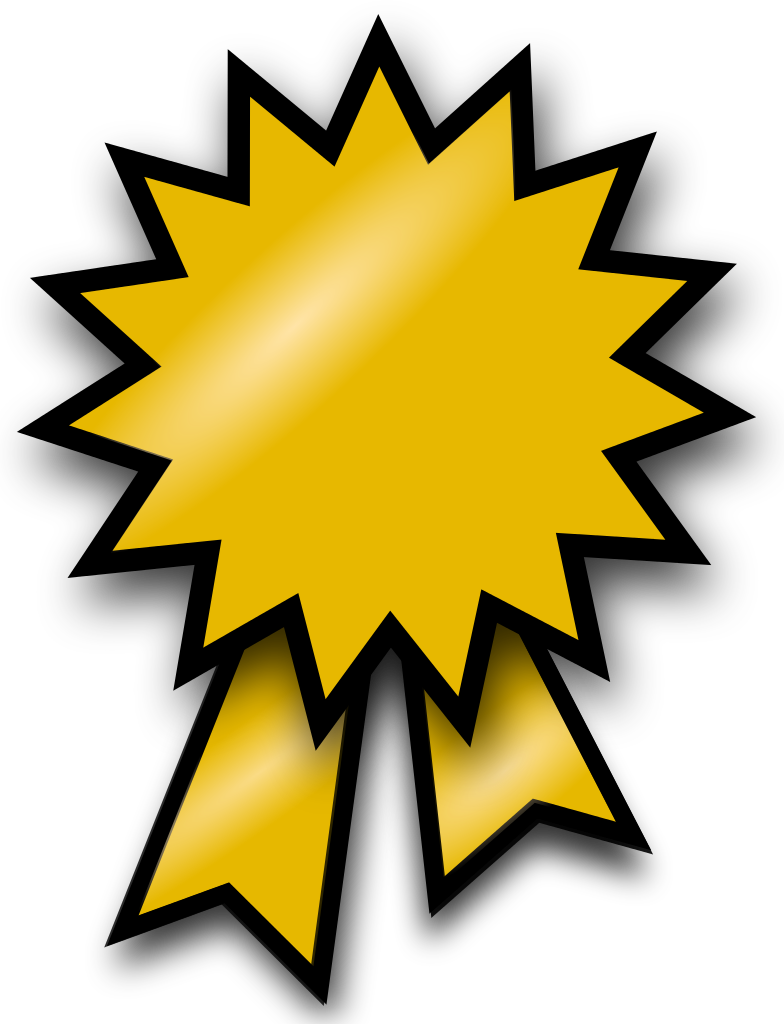 R2 Submit five (5) paid professional members. List of paid membersN7F25, B24, L24, A27R3 Increase membership in the local chapter by 10% or increase last year’s membership numbers by 10 or have 100% membership in one Commerce and Information Technology class. SSMarch 1Membership Achievement form/100% Participation formN1, N4R4 Make a $100 donation to the ALABAMA FBLA-PBL Foundation.  Mail checks to Mrs. Lisa Weeks.January 31Copy of checkR5 Register at least ten (10) members, or at least 10% of chapter membership to compete and/or attend the 2020 Alabama FBLA State Leadership Conference (SLC). Registration formN30R6 Participate in a project that benefits the March of Dimes and helps meet our state fundraising goal of $95,000.          NSSend the March of Dimes Reporting Form with chapter donation to: March of Dimes, Inc.Donations Processing CenterP.O. Box 18819Atlanta, GA 31126   Email a copy of this form to Linda Gross: lgross@marchofdimes.org.March of Dimes Reporting Form and copy of checkN14, N15F1, F5, B5,L2, L8R7 Celebrate American Free Enterprise Dayand/or FBLA Week.  NS, AW NovemberFebruaryPhoto/letter/newspaper articleN24, N29F3, B4, B7, A3, A4R8 Document a minimum of 25 cumulative community service hours with at least 10% of your chapter participating in planning and/or service.Roster, photo. and/or community service certificateN5, N14, N15F1, F4, B5 L5, L8R9  A minimum of five (5) members completes one level of the Business Achievement Awards (BAA) in the current school year. March 1Copy of certificate/copy of confirmation emailN6R10  A minimum of three (3) members completes the first level of the Community Service Awards (CSA).Copy of certificateN5, N14L8Optional TasksOptional TasksOptional TasksOptional TasksOptional TasksOptional TasksOptional TasksI believe education is the right of every person.I believe education is the right of every person.I believe education is the right of every person.I believe education is the right of every person.I believe education is the right of every person.I believe education is the right of every person.I believe education is the right of every person.CodeTasksState Due DateSuggested DocumentationNational Outstanding ChapterBusiness Achievement AwardsRibbonO1 Create a member recognition project such as, “FBLA All-Stars” Wall where a new star is added for each new member. AWPhoto/rosterF2O2 Host an FBLA school day/night event to elevate community knowledge about FBLA benefits and upcoming events. SSFlyer/photoB7O3 Conduct at least four (4) chapter meetings.Agenda/minutesN3F18, B17O4 Have at least ten members complete the FBLA Knowledge Quiz with a score of 100%.  (Located in the Adviser’s Area of the National FBLA Website)List of completersF9O5 Develop a photo collage and display at the State Leadership Conference. Photo/collageF2, B2O6 Present/Host a leadership workshop for FBLA members during open house or freshman orientation. SSFlyer/photoA5O7 Promote a non-violence campaign to bring awareness to community members. NSPhoto/press releaseL8, F1O8 Schedule a meeting with school or district administration and/or community stakeholders to discuss the benefits, goals, and activities associated with FBLA.Copy of letter, minutes, or invitationA25, B27O9 Create a chapter budget.Copy of budgetF11O10 Chapter completes Chapter Challenge (Super Sweeps, Non-Stop November, and Action Awareness).CertificatesB28O11 Submit the application for National Officer Leadership Council.Copy of applicationL1O12 Plan a joint project or social event with a FBLA (ML or HS) chapter or a PBL chapter.Copy of invitationA5, A23, L8O13 Plan and present an FBLA Emblem Ceremony at a local chapter meeting or event.Copy of program/agendapresentation/photoN12B6, L3O14 Invite a state officer to a chapter activity (face-to-face/virtual). SSState Officer Visit Request FormO15 Plan a community service event with school-wide participation. NSPhoto/flyerN14, N19F4, B5, L8O16 Chapter member(s) participate in the FBLA Virtual Business Challenge (Finance Challenge or Management Challenge).Copy of registrationB26, B28O17 Create a membership committee to focus on new ways to recruit and retain members. SS List of membersN4B5CodeTasksState Due DateSuggested DocumentationNational Outstanding ChapterBusiness Achievement AwardsRibbonO18 Have at least one member recite the FBLA Creed at a chapter meeting or event. SSPhoto/agendaN16F22O19 Hold an induction ceremony for new officers. SSProgram/photoN13, N16B6O20 Participate in at least two (2) of the monthly Google Hangouts with your state district officer.Screenshot of the HangoutB29O21 Create a newsletter for FBLA members to stay informed on upcoming and past chapter events.NewsletterB9O22 Create grade level committees in your local FBLA chapter to promote involvement within all grades.List of Representatives, PhotosO23 Send correspondence to prior members who did not rejoin FBLA encouraging them to come back.Photo/documentScreenshotO24 Any other activity that is unique to your chapter.Flyer/photo/agendaB28I believe the future depends on mutual understanding and cooperation among business, industry, labor, religious, family and educational institution, as well as people around the world.  I agree to do my utmost to bring about understanding and cooperation among all of these groups.I believe the future depends on mutual understanding and cooperation among business, industry, labor, religious, family and educational institution, as well as people around the world.  I agree to do my utmost to bring about understanding and cooperation among all of these groups.I believe the future depends on mutual understanding and cooperation among business, industry, labor, religious, family and educational institution, as well as people around the world.  I agree to do my utmost to bring about understanding and cooperation among all of these groups.I believe the future depends on mutual understanding and cooperation among business, industry, labor, religious, family and educational institution, as well as people around the world.  I agree to do my utmost to bring about understanding and cooperation among all of these groups.I believe the future depends on mutual understanding and cooperation among business, industry, labor, religious, family and educational institution, as well as people around the world.  I agree to do my utmost to bring about understanding and cooperation among all of these groups.I believe the future depends on mutual understanding and cooperation among business, industry, labor, religious, family and educational institution, as well as people around the world.  I agree to do my utmost to bring about understanding and cooperation among all of these groups.I believe the future depends on mutual understanding and cooperation among business, industry, labor, religious, family and educational institution, as well as people around the world.  I agree to do my utmost to bring about understanding and cooperation among all of these groups.CodeTasksState Due DateSuggested DocumentationNational Outstanding ChapterBusiness Achievement AwardsRibbonO25 Tour a business or industry to promote the local economy. AWPhoto/letterN25B18O26 Have a “Dress for Success” Day. AWFebruary Flyer/photoB7O27 Submit your “Spotlight” on members and/or local advisers to your district vice president. AWAgenda/newspaper article/social mediaO28 Attend a service based or local school board meeting in your community. Agenda/Photo/MinutesB30O29 Promote professional attire according to the National FBLA Dress Code, by creating a video/slideshow/live “fashion show” demonstrating appropriate and inappropriate FBLA conference attire.Photos, Presentation HandoutsO30 Chapter member(s) compete in the FBLA Stock Market Game and/or H & R Block Challenge.Copy of registrationO31 Host an event to honor military, veterans, or first responders.Agenda/sample certificate/photoF6, B5O32 Set up a FBLA membership recruitment booth (example: orientation, open house, registration, homeroom, parent night, lunch). SSFlyer/photoF2O33 Host an end-of-the-year event to recognize outstanding FBLA members.Agenda/photoCodeTasksState Due DateSuggested DocumentationNational Outstanding ChapterBusiness Achievement AwardsRibbonO34 Form a committee for FBLA March of Dimes for your local chapter. NSList of committee membersF4, F5, L2O35 Partner with a business to conduct an activity. Use the activity to compete in the Partnership with Business Project event at the FBLA State Leadership Conference. NSSummary of activitiesB1, A6O36 Create a FBLA display in your school to publicize your chapter activities.PhotoF2, B2O37 Create a FBLA recruitment plan. SS, AWBrochureB21O38 Make an information packet for new members including information about FBLA and your chapter.Copy of packetB21O39 Complete the requirements for at least one chapter recognition program listed in the Adviser’s Area of the FBLA National website:Outstanding Chapter RecognitionMarket Share AwardCopy of certificate or submissionB24O40 Promote FBLA Chapter Recruitment by holding a drawing for a free membership.Flyer/PhotoO41 Network with a FBLA Chapter from another state/country to compare experiences, traditions, and tactics.Copy of email/letter, screenshot/photoO42 Any other activity that is unique to your chapter.Flyer/photo/agendaB28I believe that every person should prepare for a useful occupation and carry on that occupation in a manner that brings the greatest good to the greatest number. I believe that every person should prepare for a useful occupation and carry on that occupation in a manner that brings the greatest good to the greatest number. I believe that every person should prepare for a useful occupation and carry on that occupation in a manner that brings the greatest good to the greatest number. I believe that every person should prepare for a useful occupation and carry on that occupation in a manner that brings the greatest good to the greatest number. I believe that every person should prepare for a useful occupation and carry on that occupation in a manner that brings the greatest good to the greatest number. I believe that every person should prepare for a useful occupation and carry on that occupation in a manner that brings the greatest good to the greatest number. I believe that every person should prepare for a useful occupation and carry on that occupation in a manner that brings the greatest good to the greatest number. CodeTasksState Due DateSuggested DocumentationNational Outstanding ChapterBusiness Achievement AwardsRibbonO43 Create and maintain a chapter website/webpage/social media account/youtube channel. #AlabamaFBLA #CoolestCTSOinAlabama SSPhoto/screenshotN31B1, L3, B29O44 Generate operating funds for your local chapter.Fundraising Committee Report N27O45 Prepare and present a brief history of your local chapter (timeline, story, or PowerPoint). SSCopy of presentationN17B1, L3O46 Have at least one member in your chapter create an E-Portfolio – Join “Tallo” 
(formerly called Stem Premier).http://www.stempremier.com/fbla Screenshot/URLF10, A11O47 Have a minimum of one (1) chapter Senior apply for the Alabama FBLA Foundation District Scholarship. December 1ApplicationCodeTasksState Due DateSuggested DocumentationNational Outstanding ChapterBusiness Achievement AwardsRibbonO48 Have at least three (3) members write a one page essay (use the FBLA format guide) on a business article or career.EssayF13, F14O49 Promote financial literacy. Photo/handout/ lesson plan/ presentationB10, B15O50 Have ten (10) members or 10% of your chapter participate in a college and/or career fair and explain how FBLA prepares them for a future career. SSCopy of comparison (report, spreadsheet, or slide show)N1O51 Prepare a Local Chapter Annual Business Report and submit it for State Leadership Conference.Copy of report cover/state conference registrationA16O52 Purchase items or merchandise from the FBLA-PBL Marketplace.Receipt/Invoice/
Copy of CheckO53 Design an item for the FBLA Marketplace.PhotoO54 Submit membership dues for five (5) paid underclassmen (the lower two grade levels in your school) using the online membership registration. SSCopy of registration formO55 Submit an application for a National FBLA Scholarship to National FBLA Office.ApplicationA22O56 Enter at least one FBLA presentation event at State Leadership Conference.Registration formO57 Create business cards for your local chapter/chapter adviser.Copy of cardO58 Have at least three (3) freshmen members write a letter/note to their senior selves explaining future goals they want to achieve.Copy of letter/noteO59 Any other activity that is unique to your chapter.Flyer/photo/agendaB28I believe every person should actively work toward improving social, political, community and family life.I believe every person should actively work toward improving social, political, community and family life.I believe every person should actively work toward improving social, political, community and family life.I believe every person should actively work toward improving social, political, community and family life.I believe every person should actively work toward improving social, political, community and family life.I believe every person should actively work toward improving social, political, community and family life.I believe every person should actively work toward improving social, political, community and family life.CodeTasksState Due DateSuggested DocumentationNational Outstanding ChapterBusiness Achievement AwardsRibbonO60 Create a point system for members of your local chapter to encourage chapter participation.Copy of guidelinesO61 Visit students at an elementary school, middle school, or non-FBLA school to promote FBLA goals.Photo/press releaseO62 Create a Snapchat filter to promote your local chapter and/or school event. SSPhoto/screenshotF2, A2, L16O63 Host an employability workshop for community members.Photo/press releaseL10CodeTasksState Due DateSuggested DocumentationNational Outstanding ChapterBusiness Achievement AwardsRibbonO64 Create a chapter scrapbook that includes Blueprint materials and pictures. Photo of scrapbookF2, A2O65 Have at least one (1) member participate in Membership Madness or Membership Mania. SSCopy of form/certificateN1A18, L17O66 Coordinate an activity with another CTSO.Activity report/flyerN18O67 Host a CTSO Adviser Appreciation Day. AWPhotoN29A4O68 Honor teachers at your school during Teacher Appreciation Week.PhotoO69 Register four (4) State Leadership Conference (SLC) voting delegates (may be a competitor or non-competitor).RegistrationB18O70 Plan an activity involving parents to inform them about the benefits of FBLA and/or upcoming chapter events.Agenda/flyer/photoO71 Submit Wufoo form to FBLA National Office suggesting changes that can improve FBLA-PBL.Screenshot/email confirmationB28O72 Any other activity that is unique to your chapter.Flyer/photo/agendaB28I believe I should take responsibility for carrying out assigned tasks in a manner that brings credit to self, associates, school and community.I believe I should take responsibility for carrying out assigned tasks in a manner that brings credit to self, associates, school and community.I believe I should take responsibility for carrying out assigned tasks in a manner that brings credit to self, associates, school and community.I believe I should take responsibility for carrying out assigned tasks in a manner that brings credit to self, associates, school and community.I believe I should take responsibility for carrying out assigned tasks in a manner that brings credit to self, associates, school and community.I believe I should take responsibility for carrying out assigned tasks in a manner that brings credit to self, associates, school and community.I believe I should take responsibility for carrying out assigned tasks in a manner that brings credit to self, associates, school and community.CodeTasksState Due DateSuggested DocumentationNational Outstanding ChapterBusiness Achievement AwardsRibbonO73 Partner with a local business to participate in “Take a FBLA Member to Work” day for a job shadowing experience. AWPhoto invitationN22L13O74 Chapter members volunteer to serve meals to those in need. PhotoN14F8, B5, L8O75 Conduct a school supply drive of new and slightly used school supplies and uniforms.Photo/activity reportN19F1, F4, B5, L8O76 Sponsor/participate in a school-wide recycling project that will improve your community. Photo/list of studentsN11, N14, N18, N19F4, F8, B5, L5O77 Promote Blue Jeans for Babies and sell at least ten T-shirts. NSOctober 1Flyer/photo/order formN15F5, B5, L8O78 Invite a March of Dimes representative to speak at a chapter meeting/assembly. NSInvitation/photoN15F5, A6O79 Meet with a local or state elected official and post a photo on social media.Photo/screenshotN28B5, A26O80 Offer a competitive event study time for members attending SLC or NLC.Flyer/social media screenshot/email/photoCodeTasksState Due DateSuggested DocumentationNational Outstanding ChapterBusiness Achievement AwardsRibbonO81 Create and have published a newspaper article promoting your local FBLA chapter. SSPhotoL6O82 Chapter submits at least one (1) article with photos for Tomorrow’s Business Leader online.Copy of article/URLN8B25, L6O83 Plan an activity for your members for each day of FBLA-PBL Week. AWFebruaryFlyer/photoA4O84 Plan at least one (1) activity for CTE Month in February that is different from the activities that your chapter planned for FBLA-PBL Week. AWFebruaryCopy of the activity/photoL2O85 Design a bulletin board or digital signage promoting FBLA in a high traffic area. SS, AWPhotoF2O86 Submit a FBLA article to your school newspaper/website. SSCopy of article/URLF2, B4O87 Post a copy of FBLA Calendar of Events on your school/chapter website.URLF2, B9O88 Have at least ten (10) members or 10% of your chapter membership, join Alabama FBLA Remind.ScreenshotB29O89 Organize a fundraising committee.List of committee membersF5O90 Select a FBLA member in your local chapter as “Member of the Month.”Certificate/photo/press release/social media screenshotO91 Any other activity that is unique to your chapter.Flyer/photo/agendaB28I believe have the responsibility to work efficiently and to think clearly.  I promise to use my abilities to make the world a better place for everyone.I believe have the responsibility to work efficiently and to think clearly.  I promise to use my abilities to make the world a better place for everyone.I believe have the responsibility to work efficiently and to think clearly.  I promise to use my abilities to make the world a better place for everyone.I believe have the responsibility to work efficiently and to think clearly.  I promise to use my abilities to make the world a better place for everyone.I believe have the responsibility to work efficiently and to think clearly.  I promise to use my abilities to make the world a better place for everyone.I believe have the responsibility to work efficiently and to think clearly.  I promise to use my abilities to make the world a better place for everyone.I believe have the responsibility to work efficiently and to think clearly.  I promise to use my abilities to make the world a better place for everyone.CodeTasksState Due DateSuggested DocumentationNational Outstanding ChapterBusiness Achievement AwardsRibbonO92 Design a chapter T-Shirt or other promotion item that reflects the national theme. SSPhotoO93 At least one (1) chapter member attended the 2019 IFL. Copy of registrationO94 Enter a candidate for District Who’s Who in FBLA at Alabama FBLA State Leadership Conference (SLC).ApplicationO95 At least one (1) chapter member attended the 2019 Champ Camp.June 5 or 6Copy of registrationO96 Submit a state officer candidate application.Copy of certification pageL1O97 Contact a high school or middle school in your district about chartering or reactivating a chapter.Copy of letter or emailN13O98 Chapter earns Membership Achievement Award.Copy of award submission confirmationCodeTasksState Due DateSuggested DocumentationNational Outstanding ChapterBusiness Achievement AwardsRibbonO99 Attend the 2019 National Fall Leadership Conference (NFLC) Birmingham. NSNov. 8 & 9RegistrationA21O100 Have at least ten (10) members complete a FBLA Scavenger Hunt. List of completersB11O101 Prepare a business presentation to present to administration at a non-FBLA school on why they should consider chartering a FBLA chapter.Copy of presentation/ agenda/sign-in sheetO102 Promote Prematurity Awareness Month and/or World Prematurity Day. NSNovemberPhoto/flyerN14, N15F5, B5,  L2O103 Host a Mini Walk or participate in a community March for Babies. NSMOD reporting formN14, N15F5, L2O104 Chapter raises at least $150 for March of Dimes. NSCopy of official MOD reporting formN15F5O105 Conduct a March of Dimes Mission Moment. NSMOD reporting formN14, N15F5, L2O106 Submit a March of Dimes Mission LIFT Grant Application form requesting funding support for a local chapter March of Dimes fundraiser project. January 15Copy of applicationN14, N15F4, F5, B3O107 Sponsor/participate in a school wide blood drive. NS, AWFlyer/photoN14 F8O108 Sponsor a campus/community clean-up day. AW, NSPhotoN11, N14F8, B5, L5O109 Host a “Get to Know You” social event with your local chapter.PhotoO110 Organize a special outing for paid members. SS, NS, AWPhotoN25O111 Create and upload a video promoting the National FBLA theme to the Internet. AWSeptemberURLN18A14, L11, L22O112 Chapter receives 100% class participation award.Copy of submission confirmationN4O113 Participate in the Good Neighbor project. (Complete the online form at go.fbla.org/good neighbor.) AWCopy of submission confirmationN18L2O114 Have your chapter officers or members prepare a print ad or an audio podcast about FBLA-PBL Week. AWCopy of ad/link to the audio podcastN17F3, B4, L11 O115 Become a pen pal with: a senior citizen, a child in a hospital, a child in another country, or a member of the military.LetterN18F6O116 Submit a “Banners for Babies” to be displayed at the 2020 State Leadership Conference (SLC).Form & Copy of CheckN15F5CodeTasksState Due DateSuggested DocumentationNational Outstanding ChapterBusiness Achievement AwardsRibbonO117 Assign new members an upperclassmen or older mentor to help them with their FBLA journey.Photo/List of TeamsO118 Any other activity that is unique to your chapter.Flyer/photo/agendaF8, B28I believe every person has the right to earn a living at a useful occupation.I believe every person has the right to earn a living at a useful occupation.I believe every person has the right to earn a living at a useful occupation.I believe every person has the right to earn a living at a useful occupation.I believe every person has the right to earn a living at a useful occupation.I believe every person has the right to earn a living at a useful occupation.I believe every person has the right to earn a living at a useful occupation.CodeTasksState Due DateSuggested DocumentationNational Outstanding ChapterBusiness Achievement AwardsRibbonO119 At least three (3) members register and attend one of the Alabama FBLA District Workshops.September 1Photo/promotional itemsO120 Write a letter to a government official outlining the benefits of FBLA. AWCopy of letterL20O121 Have at least four (4) members interview a professional in a chosen career path regarding education, training, and job outlook.Summary of interviewN29L24O122 Attend Joint Leadership Development Conference (JLDC).OctoberRegistration formO123 Invite a minority guest speaker to talk about entrepreneurship and inspire members to pursue creating a business. AW, NSPhoto/list of participantsF20, A8O124 Host a “Battle of the Classes” by collecting dimes for March of Dimes. The winning class receives a reward. NSFlyer/photo/articleN14, N15, A19, A20F5, L2O125 Invite advisory council members and/or business partners to participate in a local Champ Camp competitive event preparation. AWPhoto/receiptN22F20, L10O126 Promote American Free Enterprise Day. NSPhoto/flyerN24F3, B7, A3O127 Operate a small business, bank, or school store at your school. NS, AWPhotoA5O128 Host a school-wide CTSO Day during National Career Technical Education Month. AWFebruaryPhoto/flyerN29O129 At least three (3) FBLA members gain industry credentials, such as approved stackable (such as Brainbench, EverFi) OR CRIs (such as MOS, MTA, Adobe, IC3) OR complete digital badging.Copy of certificateF16O130 Any other activity that is unique to your chapter. Flyer/photo/agendaB28